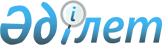 Об областном бюджете на 2019-2021 годы
					
			С истёкшим сроком
			
			
		
					Решение Кызылординского областного маслихата от 12 декабря 2018 года № 271. Зарегистрировано Департаментом юстиции Кызылординской областим 14 декабря 2018 года № 6563. Прекращено действие в связи с истечением срока
      В соответствии с пунктом 1 статьи 75 кодекса Республики Казахстан от 4 декабря 2008 года "Бюджетный кодекс Республики Казахстан", подпунктом 1) пункта 1 статьи 6 Закона Республики Казахстан от 23 января 2001 года "О местном государственном управлении и самоуправлении в Республике Казахстан" Кызылординский областной маслихат РЕШИЛ:
      1. Утвердить областной бюджет на 2019-2021 годы согласно приложениям 1, 2 и 3 соответственно, в том числе на 2019 год в следующих объемах:
      1) доходы – 256 203 402,4 тысяч тенге, в том числе:
      налоговые поступления – 20 696 174,5 тысяч тенге;
      неналоговые поступления – 2 361 049,9 тысяч тенге;
      поступления от продажи основного капитала – 36 039,6 тысяч тенге;
      поступления трансфертов – 233 110 138,4 тысяч тенге;
      2) затраты – 252 532 124,1 тысяч тенге;
      3) чистое бюджетное кредитование – 11 189 311,8 тысяч тенге;
      бюджетные кредиты – 14 144 752,0 тысяч тенге;
      погашение бюджетных кредитов – 2 955 440,2 тысяч тенге;
      4) сальдо по операциям с финансовыми активами – 3 764 912,0 тысяч тенге;
      приобретение финансовых активов – 3 764 912,0 тысяч тенге;
      поступления от продажи финансовых активов государства – 0;
      5) дефицит (профицит) бюджета – -11 282 945,5 тысяч тенге;
      6) финансирование дефицита (использование профицита) бюджета – 11 282 945,5 тысяч тенге.
      Сноска. Пункт 1 - в редакции решения Кызылординского областного маслихата от 25.12.2019 № 398 (вводится в действие с 01.01.2019).


      2. Определить нормативы распределения доходов в областной бюджет на 2019 год с бюджетов районов и города Кызылорды в следующих размерах:
      1) по кодам 101.201 "Индивидуальный подоходный налог с доходов, облагаемых у источника выплаты" и 101.205 "Индивидуальный подоходный налог с доходов иностранных граждан, не облагаемых у источника выплаты" с бюджетов:
      Аральского района – 37,85 процент;
      Казалинского района – 38,86 процент;
      Кармакшинского района – 50 процент;
      Жалагашского района – 50 процент;
      Сырдарьинского района – 50 процент;
      Шиелийского района – 50 процент;
      Жанакорганского района – 50 процент;
      города Кызылорды – 30 процент;
      2) по коду 101.202 "Индивидуальный подоходный налог с доходов, не облагаемых у источника выплаты" с бюджетов районов – 0 процентов, с бюджета города Кызылорды – 30 процент;
      3) по коду 103.101 "Социальный налог" с бюджетов:
      Аральского района – 42,09 процент;
      Казалинского района – 43,6 процент;
      Кармакшинского района – 50 процент;
      Жалагашского района – 50 процент;
      Сырдарьинского района – 50 процент;
      Шиелийского района – 50 процент;
      Жанакорганского района – 50 процент;
      города Кызылорды – 30 процент.
      3. Предусмотреть в областном бюджете на 2019 год объемы субвенций, передаваемых из областного бюджета в районные бюджеты в сумме 64 102 962 тысяч тенге, в том числе:
      Аральский район -9 087 456 тысяч тенге;
      Казалинский район-10 519 876 тысяч тенге;
      Кармакшинский район- 8 612 507 тысяч тенге;
      Жалагашский район- 5 150 398 тысяч тенге;
      Сырдарьинский район- 210 511 тысяч тенге;
      Шиелийский район- 10 926 944 тысяч тенге;
      Жанакорганский район- 10 290 653 тысяч тенге;
      город Кызылорда- 9 304 617 тысяч тенге.
      4. Распределение целевых текущих трансфертов бюджетам районов и города Кызылорды на 2019 год за счет средств областного бюджета определяется на основании постановления акимата области на:
      1) увеличение размера должностных окладов секретарей маслихатов;
      2) компенсацию потерь в связи с невыполнением годового прогноза поступлений доходов;
      3) образование;
      4) развитие рынка труда;
      5) обеспечение прав и улучшение качества жизни инвалидов в Республике Казахстан;
      6) единовременную социальную помощь на оздоровление участникам и инвалидам Великой Отечественной войны и лицам, награжденным орденами и медалями бывшего Союза ССР за самоотверженный труд и безупречную воинскую службу в тылу в годы Великой Отечественной войны;
      7) социальную поддержку лицам, проработавшим (прослужившим) не менее 6 месяцев в тылу в годы Великой Отечественной войны;
      8) оказание социальной помощи для обучения студентов из числа семей социально-уязвимых слоев населения по востребованным в регионе специальностям;
      9) оказание социальной помощи для больных туберкулезом, находящихся на поддерживающей фазе лечения;
      10) оказание социальной помощи детям, состоящим на диспансерном учете с гематологическими заболеваниями, включая гемобластозы и апластическую анемию;
      11) обеспечение деятельности центра занятости населения в городе Байконыр в связи с внедрением нового формата адресной социальной помощи;
      12) единовременную социальную помощь участникам и инвалидам боевых действий в Афганистане;
      13) содержание вновь вводимых объектов физической культуры и спорта;
      14) приобретение книг городским, районным, сельским библиотекам;
      15) обеспечение культурно-досуговых организаций дополнительными единицами хореогрофов;
      16) компенсацию проезда на городском общественном автотранспорте студентам и учащимся высших, среднеспециальных учебных заведений и профессиональных лицеев из малообеспеченных семей, обучающимся на дневном отделении;
      17) перераспределение 7 единиц внештатных сотрудников с областного уровня на районный уровень;
      18) проведение мероприятий в сельском хозяйстве;
      19) паспортизация водохозяйственных объектов;
      20) обеспечение проведение государственной политики исполнительской власти в сочетании с интересами и потребностями развития соотвествующей территории;
      21) капитальный и средний ремонт транспортной инфраструктуры;
      22) субсидирование социально-значимых маршрутов;
      23) обеспечение отопления объектов культуры;
      24) организацию общественных работ;
      25) проведение ремонта объектов спорта;
      26) финансирование приоритетных проектов транспортной инфраструктуры;
      27) выкуп квартир в многоэтажных жилых домах по программе "Орда";
      28) разработку проекта стратегии развития города Кызылорда до 2050 года;
      29) оплату социальных услуг индивидуального помощника для инвалидов I группы по городу Байконыр;
      30) оснащение Центров занятости населения, акиматов города районного значения, поселковых и сельских округов компьютерной техникой в связи с модификацией информационной системы "е-Халық";
      31) благоустройство;
      32) обеспечение посещения детей из многодетных и малообеспеченных семей в спортивных комплексах города Кызылорды;
      33) содержание коммунального государственного учреждения "Исторический музей города Кызылорды";
      34) проведение природоохранных мероприятий;
      35) софинансирование реализации мероприятий по социальной и инженерной инфраструктуре в сельских населенных пунктах в рамках проекта "Ауыл-Ел бесігі;
      36) выплату государственной адресной социальной помощи;
      37) приобретение жилья коммунального жилищного фонда для малообеспеченных многодетных детей.
      Сноска. Пункт 4 с изменениями, внесенными решением Кызылординского областного маслихата от 07.02.2019 № 292; 17.05.2019 № 318; 16.10.2019 № 353; 04.12.2019 № 372 (вводится в действие с 01.01.2019).


      5. Распределение целевых текущих трансфертов бюджетам районов и города Кызылорды на 2019 год за счет средств республиканского бюджета определяется на основании постановления акимата области на:
      1) реализацию государственного образовательного заказа в дошкольных организациях образования;
      2) апробирование подушевого финансирования организаций среднего образования;
      3) исключен решением Кызылординского областного маслихата от 17.05.2019 № 318 (вводится в действие с 01.01.2019).

      4) исключен решением Кызылординского областного маслихата от 17.05.2019 № 318 (вводится в действие с 01.01.2019).

      5) исключен решением Кызылординского областного маслихата от 17.05.2019 № 318 (вводится в действие с 01.01.2019).

      6) исключен решением Кызылординского областного маслихата от 17.05.2019 № 318 (вводится в действие с 01.01.2019).

      7) исключен решением Кызылординского областного маслихата от 17.05.2019 № 318 (вводится в действие с 01.01.2019).

      8) исключен решением Кызылординского областного маслихата от 17.05.2019 № 318 (вводится в действие с 01.01.2019).


      9) выплату государственной адресной социальной помощи;
      10) внедрение консультантов по социальной работе и ассистентов в центрах занятости населения;
      11) субсидирование затрат работодателя на создание специальных рабочих мест для трудоустройства инвалидов;
      12) обеспечение прав и улучшение качества жизни инвалидов в Республике Казахстан;
      13) развитие рынка труда;
      14) повышение заработной платы отдельных категорий гражданских служащих, работников организаций, содержащихся за счет средств государственного бюджета, работников казенных предприятий;
      15) компенсацию потерь в связи со снижением налоговой нагрузки низкооплачиваемых работников для повышения размера их заработной платы;
      16) увеличение оплаты труда учителей и педагогов-психологов организаций начального, основного и общего среднего образования;
      17) приобретение жилья коммунального жилищного фонда для малообеспеченных многодетных детей;
      18) повышение заработной платы отдельных категорий административных государственных служащих;
      19) реализацию мероприятий по социальной и инженерной инфраструктуре в сельских населенных пунктах в рамках проекта "Ауыл-Ел бесігі.
      Сноска. Пункт 5 с изменениями, внесенными решением Кызылординского областного маслихата от 17.05.2019 № 318 (вводится в действие с 01.01.2019).


      6. Распределение целевых трансфертов на развитие бюджетам районов и города Кызылорды на 2019 год за счет средств областного бюджета определяется на основании постановления акимата области на:
      1) строительство и (или) реконструкцию жилья коммунального жилищного фонда;
      2) развитие и (или) обустройство инженерно-коммуникационной инфраструктуры;
      3) развитие системы водоснабжения и водоотведения;
      4) развитие системы водоснабжения и водоотведения в сельских населенных пунктах;
      5) развитие теплоснабжения;
      6) развитие коммунального хозяйства;
      7) строительство скотомогильников;
      8) развитие транспортной инфраструктуры.
      9) развитие газотранспортной системы;
      10) благоустройство;
      11) увеличение уставного капитала юридических лиц;
      12) строительство полигона твердо-бытовых отходов;
      13) строительство административного здания в кенте Жалагаш Жалагашского района;
      14) развитие объектов спорта;
      15) развитие индустриальной инфраструктуры в рамках Государственной программы поддержки и развития бизнеса "Дорожная карта бизнеса-2020".
      Сноска. Пункт 6 с изменениями, внесенными решением Кызылординского областного маслихата от 07.02.2019 № 292; 17.05.2019 № 318 (вводится в действие с 01.01.2019).


      7. Распределение целевых трансфертов на развитие бюджетам районов и города Кызылорды на 2018 год за счет средств республиканского бюджета определяется на основании постановления акимата области на:
      1) строительство и (или) реконструкцию жилья коммунального жилищного фонда;
      2) развитие и (или) обустройство инженерно-коммуникационной инфраструктуры;
      3) развитие системы водоснабжения и водоотведения;
      4) развитие системы водоснабжения и водоотведения в сельских населенных пунктах;
      5) развитие теплоэнергетической системы;
      6) развитие транспортной инфраструктуры;
      7) развитие инженерной инфраструктуры в рамках Программы развития регионов до 2020 года.
      Сноска. Пункт 7 с изменениями, внесенными решением Кызылординского областного маслихата от 17.05.2019 № 318 (вводится в действие с 01.01.2019).


      8. Распределение целевых кредитов бюджетам районов и города Кызылорды на 2019 год за счет средств областного бюджета определяется на основании постановления акимата области на:
      1) проектирование и (или) строительство жилья.
      9. Распределение целевых кредитов бюджетам районов и города Кызылорды на 2019 год за счет средств республиканского бюджета определяется на основании постановления акимата области на:
      1) реализацию мер социальной поддержки специалистов;
      2) реконструкцию и строительство систем тепло-, водоснабжения и водоотведения.
      10. Предусмотреть в областном бюджете на 2019 год поступления трансфертов из бюджетов районов и города Кызылорды в связи с:
      переносом срока ввода обязательных пенсионных взносов работодателя с 2018 года на 2020 год в соответствии с Законом Республики Казахстан от 20 июня 2017 года "О внесении изменений и дополнений в некоторые законодательные акты Республики Казахстан по вопросам социального обеспечения" - 2 287 186 тысяч тенге;
      уменьшением ставок по отчислениям работодателей на обязательное социальное медицинское страхование в соответствии с Законом Республики Казахстан от 30 июня 2017 года "О внесении изменений и дополнений в некоторые законодательные акты Республики Казахстан по вопросам здравоохранения" - 1 144 090 тысяч тенге;
      изменением структуры государственных органов в соотвествии с постановлением акимата Кызылординской области от 1 августа 2018 года №1187 "О некоторых вопросах создания государственного учреждения "Управление цифровых технологий Кызылординской области" - 8 317 тысяч тенге;
      реорганизацией районных музеев путем их присоединения в коммунальное государственное казенное предприятие "Кызылординский областной историко-краеведческий музей" управления культуры, архивов и документации Кызылординской области в соответствии с постановлением акимата Кызылординской области от 28 декабря 2018 года №1301 "О некоторых вопросах областных коммунальных юридических лиц" - 193 454 тысяч тенге.";
      централизацией единой системы электронного документооборота в соответствии с постановлением Правительства Республики Казахстан от 29 января 2016 года №40 "Об определении оператора информационно-коммуникационной инфраструктуры "электронного правительства" - 109 759 тысяч тенге.
      Поступления в областной бюджет указанных сумм трансфертов из бюджетов районов и города Кызылорда определяются на основании постановления акимата области.
      Сноска. Пункт 10 - в редакции решения Кызылординского областного маслихата от 07.02.2019 № 292; 17.05.2019 № 318 (вводится в действие с 01.01.2019).


      10-1. Одобрить заимствование местным исполнительным органом области в виде выпуска ценных бумаг для обращения на внутреннем рынке для финансирования строительства жилья в рамках реализации государственных и правительственных программ в пределах установленного лимита долга на 2019 год.
      Сноска. Решение дополнено пунктом 10-1 в соответствии с решением Кызылординского областного маслихата от 07.02.2019 № 292 (вводится в действие с 01.01.2019).


      10-2. Предусмотреть поступления сумм возврата неиспользованных (недоиспользованных) целевых трансфертов 2018 года в сумме 122 151,4 тысячи тенге, выделенных из республиканского и областного бюджета, в областной бюджет из бюджетов районов и города Кызылорды.
      Сноска. Решение дополнено пунктом 10-2 в соответствии с решением Кызылординского областного маслихата от 17.05.2019 № 318 (вводится в действие с 01.01.2019).


      10-3. Исключить предусмотренные в областном бюджете на 2019 год некоторые целевые трансферты на развитие бюджету города Кызылорды выделенные управлению энергетики и жилищно-коммунального хозяйства области с последующим выделением средств на их покрытие из городского бюджета.
      Сноска. Решение дополнено пунктом 10-3 в соответствии с решением Кызылординского областного маслихата от 19.08.2019 № 338 (вводится в действие с 01.01.2019).


      11. Утвердить резерв местного исполнительного органа области на 2019 год в сумме 69 986,7 тысяч тенге.
      Сноска. Пункт 11 - в редакции решения Кызылординского областного маслихата от 04.12.2019 № 372 (вводится в действие с 01.01.2019).


      12. Утвердить перечень местных бюджетных программ, не подлежащих секвестру в процессе исполнения местных бюджетов на 2019 год, согласно приложению 4.
      13. Настоящее решение вводится в действие с 1 января 2019 года и подлежит официальному опубликованию. Областной бюджет на 2019 год
      Сноска. Приложение 1 - в редакции решения Кызылординского областного маслихата от 25.12.2019 № 398 (вводится в действие с 01.01.2019). Областной бюджет на 2020 год Областной бюджет на 2021 год Перечень местных бюджетных программ, не подлежащих секвестру в процессе исполнения местных бюджетов на 2019 год
					© 2012. РГП на ПХВ «Институт законодательства и правовой информации Республики Казахстан» Министерства юстиции Республики Казахстан
				
      Председатель 25 сессии Кызылординскогообластного маслихата

И. Куттыкожаев

      Секретарь Кызылординскогообластного маслихата

Н. Байкадамов
Приложение 1 к решению 25 сессии Кызылординского областного маслихата от "12" декабря 2018 года №271
Категория
Категория
Категория
Категория
Сумма, тысяч тенге
Класс
Класс
Класс
Сумма, тысяч тенге
Подкласс
Подкласс
Сумма, тысяч тенге
Наименование
Сумма, тысяч тенге
1. Доходы
256 203 402,4
1
Налоговые поступления
20 696 174,5
01
Подоходный налог
4 870 600,0
2
Индивидуальный подоходный налог
4 870 600,0
03
Социальный налог
4 681 801,0
1
Социальный налог
4 681 801,0
05
Внутренние налоги на товары, работы и услуги
11 143 773,5
3
Поступления за использование природных и других ресурсов
11 049 991,5
4
Сборы за ведение предпринимательской и профессиональной деятельности
93 782,0
2
Неналоговые поступления
2 361 049,9
01
Доходы от государственной собственности
220 817,1
1
Поступления части чистого дохода государственных предприятий
39 847,7
5
Доходы от аренды имущества, находящегося в государственной собственности
39 791,6
7
Вознаграждения по кредитам, выданным из государственного бюджета
141 177,8
03
Поступления денег от проведения государственных закупок, организуемых государственными учреждениями, финансируемыми из государственного бюджета
57,0
1
Поступления денег от проведения государственных закупок, организуемых государственными учреждениями, финансируемыми из государственного бюджета
57,0
04
Штрафы, пени, санкции, взыскания, налагаемые государственными учреждениями, финансируемыми из государственного бюджета, а также содержащимися и финансируемыми из бюджета (сметы расходов) Национального Банка Республики Казахстан
595 478,2
1
Штрафы, пени, санкции, взыскания, налагаемые государственными учреждениями, финансируемыми из государственного бюджета, а также содержащимися и финансируемыми из бюджета (сметы расходов) Национального Банка Республики Казахстан, за исключением поступлений от организаций нефтяного сектора
595 478,2
06
Прочие неналоговые поступления
1 544 697,6
1
Прочие неналоговые поступления
1 544 697,6
3
Поступления от продажи основного капитала
36 039,6
01
Продажа государственного имущества, закрепленного за государственными учреждениями
36 039,6
1
Продажа государственного имущества, закрепленного за государственными учреждениями
36 039,6
4
Поступления трансфертов 
233 110 138,4
01
Трансферты из нижестоящих органов государственного управления
3 865 117,4
2
Трансферты из районных (городских) бюджетов
3 865 117,4
02
Трансферты из вышестоящих органов государственного управления
229 245 021,0
1
Трансферты из республиканского бюджета
229 245 021,0
Функциональная группа
Функциональная группа
Функциональная группа
Функциональная группа
Администратор бюджетных программ
Администратор бюджетных программ
Администратор бюджетных программ
Программа
Программа
Наименование
2. Затраты
252 532 124,1
01
Государственные услуги общего характера
5 482 913,8
110
Аппарат маслихата области
64 056,0
001
Услуги по обеспечению деятельности маслихата области
63 258,0
003
Капитальные расходы государственного органа
798,0
120
Аппарат акима области
2 051 648,6
001
Услуги по обеспечению деятельности акима области
1 789 883,0
007
Капитальные расходы подведомственных государственных учреждений и организаций
116 774,6
009
Обеспечение и проведение выборов акимов городов районного значения, сел, поселков, сельских округов
19 021,0
013
Обеспечение деятельности Ассамблеи народа Казахстана области
125 970,0
257
Управление финансов области
2 438 532,5
001
Услуги по реализации государственной политики в области исполнения местного бюджета и управления коммунальной собственностью
114 114,7
009
Приватизация, управление коммунальным имуществом, постприватизационная деятельность и регулирование споров, связанных с этим
637,9
113
Целевые текущие трансферты из местных бюджетов
2 323 779,9
258
Управление экономики и бюджетного планирования области
304 954,6
001
Услуги по реализации государственной политики в области формирования и развития экономической политики, системы государственного планирования 
177 916,6
061
Экспертиза и оценка документации по вопросам бюджетных инвестиций и государственно-частного партнерства, в том числе концессии
102 645,0
113
Целевые текущие трансферты из местных бюджетов
24 393,0
263
Управление внутренней политики области
115 135,0
078
Изучение и анализ религиозной ситуации в регионе
115 135,0
282
Ревизионная комиссия области
222 936,7
001
Услуги по обеспечению деятельности ревизионной комиссии области 
209 832,1
003
Капитальные расходы государственного органа
13 104,6
288
Управление строительства, архитектуры и градостроительства области
8 774,3
061
Развитие объектов государственных органов
8 774,3
289
Управление предпринимательства и туризма области
154 997,0
001
Услуги по реализации государственной политики на местном уровне в области развития предпринимательства и туризма 
154 378,0
032
Капитальные расходы подведомственных государственных учреждений и организаций
619,0
718
Управление государственных закупок области
62 258,0
001
Услуги по реализации государственной политики в области государственных закупок на местном уровне
62 258,0
730
Управление по обеспечению деятельности специального представителя Президента Республики Казахстан на комплексе "Байконур" 
59 621,1
001
Услуги по обеспечению деятельности специального представителя Президента Республики Казахстан на комплексе "Байконур"
52 717,1
004
Капитальные расходы государственного органа
6 904,0
02
Оборона
1 244 146,4
296
Управление по мобилизационной подготовке области
1 244 146,4
001
Услуги по реализации государственной политики на местном уровне в области мобилизационной подготовки 
70 449,5
003
Мероприятия в рамках исполнения всеобщей воинской обязанности
30 585,0
005
Мобилизационная подготовка и мобилизация областного масштаба
85 874,0
007
Подготовка территориальной обороны и территориальная оборона областного масштаба
177 122,9
009
Капитальные расходы государственного органа
13 240,4
014
Предупреждение и ликвидация чрезвычайных ситуаций областного масштаба
866 874,6
03
Общественный порядок, безопасность, правовая, судебная, уголовно-исполнительная деятельность
6 985 112,5
252
Исполнительный орган внутренних дел, финансируемый из областного бюджета
6 388 439,0
001
Услуги по реализации государственной политики в области обеспечения охраны общественного порядка и безопасности на территории области
5 743 600,8
003
Поощрение граждан, участвующих в охране общественного порядка
360,4
006
Капитальные расходы государственного органа
644 477,8
288
Управление строительства, архитектуры и градостроительства области
596 673,5
053
Строительство объектов общественного порядка и безопасности
596 673,5
04
Образование
29 663 662,2
120
Аппарат акима области
14 250,0
019
Обучение участников избирательного процесса
14 250,0
253
Управление здравоохранения области
634 541,0
003
Повышение квалификации и переподготовка кадров
105 720,0
043
Подготовка специалистов в организациях технического и профессионального, послесреднего образования
481 735,0
057
Подготовка специалистов с высшим, послевузовским образованием и оказание социальной поддержки обучающимся
47 086,0
261
Управление образования области
22 838 228,3
001
Услуги по реализации государственной политики на местном уровне в области образования 
214 287,0
003
Общеобразовательное обучение по специальным образовательным учебным программам
1 021 268,0
004
Информатизация системы образования в областных государственных учреждениях образования 
10 839,0
005
Приобретение и доставка учебников, учебно-методических комплексов для областных государственных учреждений образования
27 669,2
006
Общеобразовательное обучение одаренных детей в специализированных организациях образования
1 144 111,6
007
Проведение школьных олимпиад, внешкольных мероприятий и конкурсов областного масштаба
494 476,4
012
Реабилитация и социальная адаптация детей и подростков с проблемами в развитии
326 459,0
019
Присуждение грантов областным государственным учреждениям образования за высокие показатели работы
17 091,0
024
Подготовка специалистов в организациях технического и профессионального образования
3 537 983,0
025
Подготовка специалистов в организациях послесреднего образования
2 771 097,0
027
Целевые текущие трансферты бюджетам районов (городов областного значения) на реализацию государственного образовательного заказа в дошкольных организациях образования
1 542 800,0
029
Методическая работа
130 748,0
052
Повышение квалификации, подготовка и переподготовка кадров в рамках Государственной программы развития продуктивной занятости и массового предпринимательства на 2017 – 2021 годы "Еңбек"
1 704 016,0
053
Целевые текущие трансферты бюджетам районов (городов областного значения) на апробирование подушевого финансирования организаций среднего образования
205 335,0
057
Подготовка специалистов с высшим, послевузовским образованием и оказание социальной поддержки обучающимся
111 420,0
067
Капитальные расходы подведомственных государственных учреждений и организаций
35 852,8
078
Целевые текущие трансферты районным (городов областного значения) бюджетам на увеличение оплаты труда учителей и педагогов-психологов организаций начального, основного и общего среднего образования
6 972 579,0
113
Целевые текущие трансферты из местных бюджетов
2 570 196,3
285
Управление физической культуры и спорта области
3 946 512,8
006
Дополнительное образование для детей и юношества по спорту
3 489 338,8
007
Общеобразовательное обучение одаренных в спорте детей в специализированных организациях образования
457 174,0
288
Управление строительства, архитектуры и градостроительства области
2 230 130,1
011
Строительство и реконструкция объектов дошкольного воспитания и обучения
152 275,2
012
Строительство и реконструкция объектов начального, основного среднего и общего среднего образования
1 949 464,9
069
Строительство и реконструкция объектов дополнительного образования
128 390,0
05
Здравоохранение
11 208 007,9
253
Управление здравоохранения области
6 534 970,4
001
Услуги по реализации государственной политики на местном уровне в области здравоохранения
194 303,7
006
Услуги по охране материнства и детства
181 454,0
007
Пропаганда здорового образа жизни
203 448,0
008
Реализация мероприятий по профилактике и борьбе со СПИД в Республике Казахстан
182 078,0
016
Обеспечение граждан бесплатным или льготным проездом за пределы населенного пункта на лечение
55 328,0
018
Информационно-аналитические услуги в области здравоохранения
24 856,0
027
Централизованный закуп и хранение вакцин и других медицинских иммунобиологических препаратов для проведения иммунопрофилактики населения
1 711 953,0
029
Областные базы специального медицинского снабжения
36 231,0
033
Капитальные расходы медицинских организаций здравоохранения
3 090 685,3
039
Оказание амбулаторно-поликлинических услуг и медицинских услуг субъектами сельского здравоохранения, за исключением оказываемой за счет средств республиканского бюджета, и оказание услуг Call-центрами
368 610,4
041
Дополнительное обеспечение гарантированного объема бесплатной медицинской помощи по решению местных представительных органов областей
486 023,0
288
Управление строительства, архитектуры и градостроительства области
4 673 037,5
038
Строительство и реконструкция объектов здравоохранения
4 673 037,5
06
Социальная помощь и социальное обеспечение
27 100 817,7
256
Управление координации занятости и социальных программ области
26 762 401,2
001
Услуги по реализации государственной политики на местном уровне в области обеспечения занятости и реализации социальных программ для населения
122 345,2
002
Предоставление специальных социальных услуг для престарелых и инвалидов в медико-социальных учреждениях (организациях) общего типа, в центрах оказания специальных социальных услуг, в центрах социального обслуживания
319 247,0
003
Социальная поддержка инвалидов
865 145,6
007
Капитальные расходы государственного органа 
4 968,8
013
Предоставление специальных социальных услуг для инвалидов с психоневрологическими заболеваниями, в психоневрологических медико-социальных учреждениях (организациях), в центрах оказания специальных социальных услуг, в центрах социального обслуживания
897 704,1
014
Предоставление специальных социальных услуг для престарелых, инвалидов, в том числе детей-инвалидов, в реабилитационных центрах
513 659,8
015
Предоставление специальных социальных услуг для детей-инвалидов с психоневрологическими патологиями в детских психоневрологических медико-социальных учреждениях (организациях), в центрах оказания специальных социальных услуг, в центрах социального обслуживания
400 365,0
018
Размещение государственного социального заказа в неправительственных организациях
233 322,0
019
Реализация текущих мероприятий, направленных на развитие рынка труда в рамках Государственной программы развития продуктивной занятости и массового предпринимательства на 2017 – 2021 годы "Еңбек"
1 542,0
037
Целевые текущие трансферты районным (городов областного значения) бюджетам на реализацию мероприятий, направленных на развитие рынка труда в рамках Государственной программы развития продуктивной занятости и массового предпринимательства на 2017 – 2021 годы "Еңбек"
3 920 139,2
045
Целевые текущие трансферты районным (городов областного значения) бюджетам на обеспечение прав и улучшение качества жизни инвалидов в Республике Казахстан 
315 486,0
046
Обеспечение прав и улучшение качества жизни инвалидов в Республике Казахстан 
6 710,8
049
Целевые текущие трансферты районным (городов областного значения) бюджетам на выплату государственной адресной социальной помощи 
17 910 785,0
053
Услуги по замене и настройке речевых процессоров к кохлеарным имплантам
21 525,0
055
Целевые текущие трансферты районным (городов областного значения) бюджетам на субсидирование затрат работодателя на создание специальных рабочих мест для трудоустройства инвалидов
9 180,0
056
Целевые текущие трансферты районным (городов областного значения) бюджетам на внедрение консультантов по социальной работе и ассистентов в Центрах занятости населения
87 662,0
067
Капитальные расходы подведомственных государственных учреждений и организаций
15 863,0
113
Целевые текущие трансферты из местных бюджетов
1 116 750,7
261
Управление образования области
238 779,0
015
Социальное обеспечение сирот, детей, оставшихся без попечения родителей
175 088,0
037
Социальная реабилитация
63 691,0
263
Управление внутренней политики области
28 112,0
077
Обеспечение прав и улучшение качества жизни инвалидов в Республике Казахстан
28 112,0
268
Управление пассажирского транспорта и автомобильных дорог области
2 074,2
045
Целевые текущие трансферты районным (городов областного значения) бюджетам на обеспечение прав и улучшение качества жизни инвалидов в Республике Казахстан
2 074,2
288
Управление строительства, архитектуры и градостроительства области
802,2
039
Строительство и реконструкция объектов социального обеспечения
802,2
295
Управление по контролю в сфере труда области
68 649,1
001
Услуги по реализации государственной политики в области регулирования трудовых отношений на местном уровне
68 649,1
07
Жилищно-коммунальное хозяйство
26 849 813,5
279
Управление энергетики и жилищно-коммунального хозяйства области
11 590 584,9
001
Услуги по реализации государственной политики на местном уровне в области энергетики и жилищно-коммунального хозяйства
152 899,1
010
Целевые трансферты на развитие районным (городов областного значения) бюджетам на развитие системы водоснабжения и водоотведения
2 499 194,4
030
Целевые трансферты на развитие районным (городов областного значения) бюджетам на развитие системы водоснабжения и водоотведения в сельских населенных пунктах
4 517 507,1
032
Субсидирование стоимости услуг по подаче питьевой воды из особо важных групповых и локальных систем водоснабжения, являющихся безальтернативными источниками питьевого водоснабжения
3 214 339,0
038
Развитие коммунального хозяйства
447 849,2
113
Целевые текущие трансферты из местных бюджетов
190 440,5
114
Целевые трансферты на развитие из местных бюджетов
568 355,6
288
Управление строительства, архитектуры и градостроительства области
15 259 228,6
014
Целевые трансферты на развитие районным (городов областного значения) бюджетам на строительство и (или) реконструкцию жилья коммунального жилищного фонда
5 956 822,8
030
Развитие коммунального хозяйства
1 794 723,8
033
Целевые трансферты на развитие районным (городов областного значения) бюджетам на развитие системы водоснабжения и водоотведения
785 839,0
034
Целевые трансферты на развитие районным (городов областного значения) бюджетам на развитие и (или) обустройство инженерно-коммуникационной инфраструктуры
4 426 243,0
097
Целевые текущие трансферты районным (городов областного значения) бюджетам на приобретение жилья коммунального жилищного фонда для малообеспеченных многодетных семей
2 295 600,0
08
Культура, спорт, туризм и информационное пространство
11 999 605,5
263
Управление внутренней политики области
1 007 249,9
001
Услуги по реализации государственной внутренней политики на местном уровне 
178 279,7
007
Услуги по проведению государственной информационной политики 
762 742,0
010
Развитие государственного языка и других языков народа Казахстана
62 755,2
032
Капитальные расходы подведомственных государственных учреждений и организаций
3 473,0
273
Управление культуры, архивов и документации области
2 408 409,5
001
Услуги по реализации государственной политики на местном уровне в области культуры и управления архивным делом
77 440,0
005
Поддержка культурно-досуговой работы
279 897,0
007
Обеспечение сохранности историко-культурного наследия и доступа к ним
631 396,0
008
Поддержка театрального и музыкального искусства
757 507,0
009
Обеспечение функционирования областных библиотек
208 731,0
010
Обеспечение сохранности архивного фонда
271 397,2
032
Капитальные расходы подведомственных государственных учреждений и организаций
140 974,3
113
Целевые текущие трансферты из местных бюджетов
41 067,0
283
Управление по вопросам молодежной политики области
381 719,7
001
Услуги по реализации молодежной политики на местном уровне
25 262,0
005
Реализация мероприятий в сфере молодежной политики
240 455,7
032
Капитальные расходы подведомственных государственных учреждений и организаций
15 482,0
113
Целевые текущие трансферты из местных бюджетов
100 520,0
285
Управление физической культуры и спорта области
6 043 567,2
001
Услуги по реализации государственной политики на местном уровне в сфере физической культуры и спорта
317 989,0
002
Проведение спортивных соревнований на областном уровне
146 211,0
003
Подготовка и участие членов областных сборных команд по различным видам спорта на республиканских и международных спортивных соревнованиях
5 042 401,6
005
Капитальные расходы государственного органа
9 193,0
032
Капитальные расходы подведомственных государственных учреждений и организаций
313 706,1
113
Целевые текущие трансферты из местных бюджетов
203 660,0
114
Целевые трансферты на развитие из местных бюджетов
10 406,5
288
Управление строительства, архитектуры и градостроительства области
1 411 568,6
024
Развитие объектов спорта
773 174,3
027
Развитие объектов культуры
638 394,3
289
Управление предпринимательства и туризма области
3 226,0
010
Регулирование туристской деятельности
3 226,0
743
Управление цифровых технологий области 
743 864,6
001
Услуги по реализации государственной политики на местном уровне в области информатизации, оказания государственных услуг и проектного управления области 
46 028,6
003
Капитальные расходы государственного органа
2 500,0
008
Обеспечение деятельности государственного учреждения "Центр информационных технологий"
496 516,0
032
Капитальные расходы подведомственных государственных учреждений и организаций
198 820,0
09
Топливно-энергетический комплекс и недропользование
10 435 620,0
279
Управление энергетики и жилищно-коммунального хозяйства области
5 558 148,9
007
Развитие теплоэнергетической системы
610 645,0
050
Субсидирование затрат энергопроизводящих организаций на приобретение топлива для бесперебойного проведения отопительного сезона
52 805,6
070
Целевые трансферты на развитие районным (городов областного значения) бюджетам на развитие газотранспортной системы
228 058,0
071
Развитие газотранспортной системы
4 600 898,3
081
Организация и проведение поисково-разведочных работ на подземные воды для хозяйственно-питьевого водоснабжения населенных пунктов
65 742,0
288
Управление строительства, архитектуры и градостроительства области
4 877 471,1
019
Целевые трансферты на развитие районным (городов областного значения) бюджетам на развитие теплоэнергетической системы
4 877 471,1
10
Сельское, водное, лесное, рыбное хозяйство, особо охраняемые природные территории, охрана окружающей среды и животного мира, земельные отношения
15 269 126,0
251
Управление земельных отношений области
46 749,0
001
Услуги по реализации государственной политики в области регулирования земельных отношений на территории области
46 749,0
254
Управление природных ресурсов и регулирования природопользования области
2 318 365,4
001
Услуги по реализации государственной политики в сфере охраны окружающей среды на местном уровне
103 297,0
002
Установление водоохранных зон и полос водных объектов
12 563,0
003
Обеспечение функционирования водохозяйственных сооружений, находящихся в коммунальной собственности
32 782,1
004
Восстановление особо аварийных водохозяйственных сооружений и гидромелиоративных систем
293 088,1
005
Охрана, защита, воспроизводство лесов и лесоразведение
952 010,2
006
Охрана животного мира
1 315,0
008
Мероприятия по охране окружающей среды
368 515,6
022
Развитие объектов охраны окружающей среды
42 209,4
032
Капитальные расходы подведомственных государственных учреждений и организаций
32 321,0
113
Целевые текущие трансферты из местных бюджетов 
443 531,0
114
Целевые трансферты на развитие из местных бюджетов
36 733,0
255
Управление сельского хозяйства области
12 617 583,1
001
Услуги по реализации государственной политики на местном уровне в сфере сельского хозяйства
149 600,0
002
Поддержка семеноводства 
125 179,0
003
Капитальные расходы государственного органа
12 367,0
014
Субсидирование стоимости услуг по доставке воды сельскохозяйственным товаропроизводителям
334 210,0
018
Обезвреживание пестицидов (ядохимикатов)
1 925,0
019
Услуги по распространению и внедрению инновационного опыта
116 284,0
020
Субсидирование повышения урожайности и качества продукции растениеводства, удешевление стоимости горюче-смазочных материалов и других товарно-материальных ценностей, необходимых для проведения весенне-полевых и уборочных работ, путем субсидирования производства приоритетных культур
1 371 823,0
029
Мероприятия по борьбе с вредными организмами сельскохозяйственных культур
91 033,6
034
Cубсидирование повышения продуктивности и качества товарного рыбоводства
4 200,0
035
Формирование региональных стабилизационных фондов продовольственных товаров
100 000,0
041
Удешевление сельхозтоваропроизводителям стоимости гербицидов, биоагентов (энтомофагов) и биопрепаратов, предназначенных для обработки сельскохозяйственных культур в целях защиты растений
506 529,5
045
Определение сортовых и посевных качеств семенного и посадочного материала
7 522,0
046
Государственный учет и регистрация тракторов, прицепов к ним, самоходных сельскохозяйственных, мелиоративных и дорожно-строительных машин и механизмов
2 030,7
047
Субсидирование стоимости удобрений (за исключением органических)
1 846 769,0
050
Возмещение части расходов, понесенных субъектом агропромышленного комплекса, при инвестиционных вложениях
2 452 525,8
051
Субсидирование в рамках гарантирования и страхования займов субъектов агропромышленного комплекса
91 388,0
053
Субсидирование развития племенного животноводства, повышение продуктивности и качества продукции животноводства
2 684 200,0
054
Субсидирование заготовительным организациям в сфере агропромышленного комплекса суммы налога на добавленную стоимость, уплаченного в бюджет, в пределах исчисленного налога на добавленную стоимость
15 233,0
056
Субсидирование ставок вознаграждения при кредитовании, а также лизинге на приобретение сельскохозяйственных животных, техники и технологического оборудования
2 576 683,0
059
Субсидирование затрат ревизионных союзов сельскохозяйственных кооперативов на проведение внутреннего аудита сельскохозяйственных кооперативов
18 710,3
060
Частичное гарантирование по микрокредитам в рамках Государственной программы развития продуктивной занятости и массового предпринимательства на 2017 – 2021 годы "Еңбек"
24 841,2
061
Субсидирование операционных затрат микрофинансовых организаций в рамках Государственной программы развития продуктивной занятости и массового предпринимательства на 2017 – 2021 годы "Еңбек"
67 500,0
113
Целевые текущие трансферты из местных бюджетов
17 029,0
719
Управление ветеринарии области
211 857,4
001
Услуги по реализации государственной политики на местном уровне в сфере ветеринарии 
43 006,0
028
Услуги по транспортировке ветеринарных препаратов до пункта временного хранения
1 908,0
030
Централизованный закуп ветеринарных препаратов по профилактике и диагностике энзоотических болезней животных, услуг по их профилактике и диагностике, организация их хранения и транспортировки (доставки) местным исполнительным органам районов (городов областного значения)
166 943,4
725
Управление по контролю за использованием и охраной земель области
74 571,1
001
Услуги по реализации государственной политики на местном уровне в сфере контроля за использованием и охраной земель
74 571,1
11
Промышленность, архитектурная, градостроительная и строительная деятельность
3 175 803,0
288
Управление строительства, архитектуры и градостроительства области
3 095 171,6
001
Услуги по реализации государственной политики в области строительства, архитектуры и градостроительства на местном уровне
131 285,2
004
Разработка комплексных схем градостроительного развития и генеральных планов населенных пунктов
5 000,0
113
Целевые текущие трансферты из местных бюджетов
1 795 198,5
114
Целевые трансферты на развитие из местных бюджетов
1 096 487,9
129
Проведение текущих мероприятий по ликвидации последствий чрезвычайной ситуации в г.Арысь Туркестанской области
67 200,0
724
Управление государственного архитектурно-строительного контроля области
80 631,4
001
Услуги по реализации государственной политики на местном уровне в сфере государственного архитектурно-строительного контроля
80 631,4
12
Транспорт и коммуникации
11 762 507,5
268
Управление пассажирского транспорта и автомобильных дорог области
11 762 507,5
001
Услуги по реализации государственной политики на местном уровне в области транспорта и коммуникаций 
87 702,3
002
Развитие транспортной инфраструктуры
2 934 368,0
003
Обеспечение функционирования автомобильных дорог
187 485,0
005
Субсидирование пассажирских перевозок по социально значимым межрайонным (междугородним) сообщениям
142 295,0
007
Целевые трансферты на развитие районным (городов областного значения) бюджетам на развитие транспортной инфраструктуры
542 676,1
025
Капитальный и средний ремонт автомобильных дорог областного значения и улиц населенных пунктов
1 297 115,5
027
Целевые текущие трансферты районным (городов областного занчения) бюджетам на финансирование приоритетных проектов транспортной инфраструктуры
3 107 309,0
028
Реализация приоритетных проектов транспортной инфраструктуры
429 618,0
113
Целевые текущие трансферты из местных бюджетов
2 824 938,6
114
Целевые трансферты на развитие из местных бюджетов
209 000,0
13
Прочие
21 330 560,7
253
Управление здравоохранения области
622 069,1
058
Реализация мероприятий по социальной и инженерной инфраструктуре в сельских населенных пунктах в рамках проекта "Ауыл-Ел бесігі"
36 677,1
096
Выполнение государственных обязательств по проектам государственно-частного партнерства
585 392,0
254
Управление природных ресурсов и регулирования природопользования области
342 598,0
096
Выполнение государственных обязательств по проектам государственно-частного партнерства
342 598,0
256
Управление координации занятости и социальных программ области
134 522,0
096
Выполнение государственных обязательств по проектам государственно-частного партнерства 
134 522,0
257
Управление финансов области
13 136 997,6
012
Резерв местного исполнительного органа области
69 986,7
059
Целевые текущие трансферты районным (городов областного значения) бюджетам на повышение заработной платы отдельных категорий гражданских служащих, работников организаций, содержащихся за счет средств государственного бюджета, работников казенных предприятий
12 725 747,9
065
Целевые текущие трансферты районным (городов областного значения) бюджетам на повышение заработной платы отдельных категорий административных государственных служащих
341 263,0
258
Управление экономики и бюджетного планирования области
352 214,3
003
Разработка или корректировка, а также проведение необходимых экспертиз технико-экономических обоснований местных бюджетных инвестиционных проектов и конкурсных документаций проектов государственно-частного партнерства, концессионных проектов, консультативное сопровождение проектов государственно-частного партнерства и концессионных проектов
352 214,3
261
Управление образования области
2 028 605,6
076
Целевые текущие трансферты районным (городов областного значения) бюджетам на реализацию мероприятий по социальной и инженерной инфраструктуре в сельских населенных пунктах в рамках проекта "Ауыл-Ел бесігі"
718 780,0
079
Реализация мероприятий по социальной и инженерной инфраструктуры в сельских населенных пунктах в рамках проекта "Ауыл-Ел бесігі"
384 792,6
096
Выполнение государственных обязательств по проектам государственно-частного партнерства 
925 033,0
268
Управление пассажирского транспорта и автомобильных дорог области
728 419,7
052
Целевые текущие трансферты районным (городов областного значения) бюджетам на реализацию мероприятий по социальной и инженерной инфраструктуре в сельских населенных пунктах в рамках проекта "Ауыл-Ел бесігі"
615 515,7
096
Выполнение государственных обязательств по проектам государственно-частного партнерства 
112 904,0
273
Управление культуры, архивов и документации области
289 056,8
050
Целевые текущие трансферты районным (городов областного значения) бюджетам на реализацию мероприятий по социальной и инженерной инфраструктуре в сельских населенных пунктах в рамках проекта "Ауыл-Ел бесігі"
152 986,8
096
Выполнение государственных обязательств по проектам государственно-частного партнерства 
136 070,0
279
Управление энергетики и жилищно-коммунального хозяйства области
1 053 533,5
024
Развитие индустриальной инфраструктуры в рамках Государственной программы поддержки и развития бизнеса "Дорожная карта бизнеса 2020"
261 804,7
037
Развитие инженерной инфраструктуры в рамках программы развития регионов до 2020 года
1 000,0
052
Целевые трансферты на развитие районным (городов областного значения) бюджетам на развитие индустриальной инфраструктуры в рамках Государственной программы поддержки и развития бизнеса "Дорожная карта бизнеса-2020"
88 108,8
096
Выполнение государственных обязательств по проектам государственно-частного партнерства 
702 620,0
280
Управление индустриально-инновационного развития области
109 923,0
001
Услуги по реализации государственной политики на местном уровне в области развития индустриально-инновационной деятельности
109 923,0
285
Управление физической культуры и спорта области
151 458,0
096
Выполнение государственных обязательств по проектам государственно-частного партнерства 
151 458,0
288
Управление строительства, архитектуры и градостроительства области
1 085 270,8
051
Развитие индустриальной инфраструктуры в рамках Государственной программы поддержки и развития бизнеса "Дорожная карта бизнеса 2020"
344 720,8
077
Целевые трансферты на развитие районным (городов областного значения) бюджетам на развитие инженерной инфраструктуры в рамках Программы развития регионов до 2020 года
624 341,0
096
Выполнение государственных обязательств по проектам государственно-частного партнерства 
116 209,0
289
Управление предпринимательства и туризма области
1 217 978,3
005
Поддержка частного предпринимательства в рамках Государственной программы поддержки и развития бизнеса "Дорожная карта бизнеса 2020"
10 000,0
006
Субсидирование процентной ставки по кредитам в рамках Государственной программы поддержки и развития бизнеса "Дорожная карта бизнеса 2020"
950 619,0
008
Поддержка предпринимательской деятельности 
49 359,3
015
Частичное гарантирование кредитов малому и среднему бизнесу в рамках Государственной программы поддержки и развития бизнеса "Дорожная карта бизнеса 2020"
169 000,0
027
Частичное гарантирование по микрокредитам в рамках Государственной программы развития продуктивной занятости и массового предпринимательства на 2017 – 2021 годы "Еңбек"
18 000,0
082
Предоставление государственных грантов молодым предпринимателям для реализации новых бизнес-идей в рамках Государственной программы поддержки и развития бизнеса "Дорожная карта бизнеса-2020"
21 000,0
743
Управление цифровых технологий области 
77 914,0
096
Выполнение государственных обязательств по проектам государственно-частного партнерства 
77 914,0
14
Обслуживание долга
24 709,0
257
Управление финансов области
24 709,0
004
Обслуживание долга местных исполнительных органов 
16 517,0
016
Обслуживание долга местных исполнительных органов по выплате вознаграждений и иных платежей по займам из республиканского бюджета
8 192,0
15
Трансферты
69 999 718,4
257
Управление финансов области
69 999 718,4
007
Субвенции
64 102 962,0
011
Возврат неиспользованных (недоиспользованных) целевых трансфертов
114 497,3
017
Возврат, использованных не по целевому назначению целевых трансфертов
5 189,1
024
Целевые текущие трансферты из нижестоящего бюджета на компенсацию потерь вышестоящего бюджета в связи с изменением законодательств
4 923 711,0
026
Целевые текущие трансферты из вышестоящего бюджета на компенсацию потерь нижестоящих бюджетов в связи с изменением законодательства
853 359,0
3. Чистое бюджетное кредитование
11 189 311,8
Бюджетные кредиты
14 144 752,0
07
Жилищно-коммунальное хозяйство
7 248 009,0
279
Управление энергетики и жилищно-коммунального хозяйства области
1 649 977,0
048
Кредитование на реконструкцию и строительство систем тепло-, водоснабжения и водоотведения
1 649 977,0
288
Управление строительства, архитектуры и градостроительства области
5 598 032,0
009
Кредитование районных (городов областного значения) бюджетов на проектирование и (или) строительство жилья
5 598 032,0
10
Сельское, водное, лесное, рыбное хозяйство, особо охраняемые природные территории, охрана окружающей среды и животного мира, земельные отношения
6 597 253,0
255
Управление сельского хозяйства области
6 597 253,0
025
Бюджетные кредиты местным исполнительным органам для реализации мер социальной поддержки специалистов
1 905 112,0
037
Предоставление бюджетных кредитов для содействия развитию предпринимательства в рамках Государственной программы развития продуктивной занятости и массового предпринимательства на 2017 – 2021 годы "Еңбек"
4 692 141,0
13
Прочие
299 490,0
289
Управление предпринимательства и туризма области
299 490,0
069
Кредитование на содействие развитию предпринимательства в областных центрах и моногородах
299 490,0
5
Погашение бюджетных кредитов
2 955 440,2
01
Погашение бюджетных кредитов
2 955 440,2
1
Погашение бюджетных кредитов, выданных из государственного бюджета
2 924 081,0
2
Возврат сумм бюджетных кредитов
31 359,2
4. Сальдо по операциям с финансовыми активами
3 764 912,0
Приобретение финансовых активов
3 764 912,0
13
Прочие
3 764 912,0
257
Управление финансов области
2 100 409,0
005
Формирование или увеличение уставного капитала юридических лиц
2 100 409,0
279
Управление энергетики и жилищно-коммунального хозяйства области
714 503,0
065
Формирование или увеличение уставного капитала юридических лиц
714 503,0
268
Управление пассажирского транспорта и автомобильных дорог области
100 000,0
065
Формирование или увеличение уставного капитала юридических лиц
100 000,0
289
Управление предпринимательства и туризма области
850 000,0
065
Формирование или увеличение уставного капитала юридических лиц
850 000,0
6
Поступления от продажи финансовых активов государства
0,0
5. Дефицит (профицит) бюджета
-11 282 945,5
6. Финансирование дефицита (использование профицита) бюджета
11 282 945,5
7
Поступление займов
13 600 720,0
1
Государственные эмиссионные ценные бумаги
5 206 155,0
10
Поступления от выпуска государственных ценных бумаг, выпускаемых местными исполнительными органами областей, города республиканского значения, столицы для обращения на внутреннем рынке для финансирования строительства жилья в рамках реализации государственных и правительственных программ
5 206 155,0
2
Договоры займа
8 394 565,0
02
Займы, получаемые местным исполнительным органом области, города республиканского значения, столицы
8 394 565,0
16
Погашение займов
2 997 199,6
257
Управление финансов области
2 997 199,6
015
Погашение долга местного исполнительного органа перед вышестоящим бюджетом
2 922 769,0
018
Возврат неиспользованных бюджетных кредитов, выданных из республиканского бюджета
74 430,6
8
Используемые остатки бюджетных средств
679 425,1
01
Остатки бюджетных средств
679 425,1
1
Свободные остатки бюджетных средств
679 425,1Приложение 2 к решению 25 сессии Кызылординского областного маслихата от "12" декабря 2018 года №271
Категория
Категория
Категория
Категория
Сумма, 
тысяч тенге
Класс
Класс
Класс
Сумма, 
тысяч тенге
Подкласс
Подкласс
Сумма, 
тысяч тенге
Наименование
Сумма, 
тысяч тенге
1. Доходы
146 705 052,0
1
Налоговые поступления
9 463 926,0
01
Подоходный налог
4 862 219,0
2
Индивидуальный подоходный налог
4 862 219,0
03
Социальный налог
4 583 120,0
1
Социальный налог
4 583 120,0
05
Внутренние налоги на товары, работы и услуги
18 587,0
3
Поступления за использование природных и других ресурсов
18 587,0
2
Неналоговые поступления
66 708,0
01
Доходы от государственной собственности
66 708,0
1
Поступления части чистого дохода государственных предприятий
8 700,0
5
Доходы от аренды имущества, находящегося в государственной собственности
35 000,0
7
Вознаграждения по кредитам, выданным из государственного бюджета
23 008,0
3
Поступления от продажи основного капитала
8 700,0
01
Продажа государственного имущества, закрепленного за государственными учреждениями
8 700,0
1
Продажа государственного имущества, закрепленного за государственными учреждениями
8 700,0
4
Поступления трансфертов 
137 165 718,0
02
Трансферты из вышестоящих органов государственного управления
137 165 718,0
1
Трансферты из республиканского бюджета
137 165 718,0
Функциональная группа
Функциональная группа
Функциональная группа
Функциональная группа
Администратор бюджетных программ
Администратор бюджетных программ
Администратор бюджетных программ
Программа
Программа
Наименование
2. Затраты
146 707 364,0
01
Государственные услуги общего характера
2 383 364,0
110
Аппарат маслихата области
54 931,0
001
Услуги по обеспечению деятельности маслихата области
54 931,0
120
Аппарат акима области
1 504 587,0
001
Услуги по обеспечению деятельности акима области
1 371 402,0
009
Обеспечение и проведение выборов акимов городов районного значения, сел, поселков, сельских округов
19 591,0
013
Обеспечение деятельности Ассамблеи народа Казахстана области
113 594,0
257
Управление финансов области
110 722,0
001
Услуги по реализации государственной политики в области исполнения местного бюджета и управления коммунальной собственностью
102 830,0
009
Приватизация, управление коммунальным имуществом, постприватизационная деятельность и регулирование споров, связанных с этим
2 640,0
113
Целевые текущие трансферты из местных бюджетов
5 252,0
258
Управление экономики и бюджетного планирования области
146 829,0
001
Услуги по реализации государственной политики в области формирования и развития экономической политики, системы государственного планирования 
146 829,0
263
Управление внутренней политики области
160 766,0
078
Изучение и анализ религиозной ситуации в регионе
160 766,0
282
Ревизионная комиссия области
182 798,0
001
Услуги по обеспечению деятельности ревизионной комиссии области 
182 798,0
289
Управление предпринимательства и туризма области
118 812,0
001
Услуги по реализации государственной политики на местном уровне в области развития предпринимательства и туризма 
118 812,0
718
Управление государственных закупок области
54 560,0
001
Услуги по реализации государственной политики в области государственных закупок на местном уровне
54 560,0
730
Управление по обеспечению деятельности специального представителя Президента Республики Казахстан на комплексе "Байконур" 
49 359,0
001
Услуги по обеспечению деятельности специального представителя Президента Республики Казахстан на комплексе "Байконур"
49 359,0
02
Оборона
841 617,0
296
Управление по мобилизационной подготовке области
841 617,0
001
Услуги по реализации государственной политики на местном уровне в области мобилизационной подготовки 
55 513,0
003
Мероприятия в рамках исполнения всеобщей воинской обязанности
41 839,0
005
Мобилизационная подготовка и мобилизация областного масштаба
72 268,0
007
Подготовка территориальной обороны и территориальная оборона областного масштаба
151 371,0
014
Предупреждение и ликвидация чрезвычайных ситуаций областного масштаба
520 626,0
03
Общественный порядок, безопасность, правовая, судебная, уголовно-исполнительная деятельность
4 908 759,0
252
Исполнительный орган внутренних дел, финансируемый из областного бюджета
4 808 759,0
001
Услуги по реализации государственной политики в области обеспечения охраны общественного порядка и безопасности на территории области
4 805 756,0
003
Поощрение граждан, участвующих в охране общественного порядка
3 003,0
288
Управление строительства, архитектуры и градостроительства области
100 000,0
053
Строительство объектов общественного порядка и безопасности
100 000,0
04
Образование
19 048 916,6
253
Управление здравоохранения области
527 323,0
003
Повышение квалификации и переподготовка кадров
74 616,0
043
Подготовка специалистов в организациях технического и профессионального, послесреднего образования
452 707,0
261
Управление образования области
9 600 059,0
001
Услуги по реализации государственной политики на местном уровне в области образования 
101 994,0
003
Общеобразовательное обучение по специальным образовательным учебным программам
1 015 133,0
004
Информатизация системы образования в областных государственных учреждениях образования 
12 346,0
005
Приобретение и доставка учебников, учебно-методических комплексов для областных государственных учреждений образования
14 404,0
006
Общеобразовательное обучение одаренных детей в специализированных организациях образования
788 398,0
007
Проведение школьных олимпиад, внешкольных мероприятий и конкурсов областного масштаба
332 681,0
012
Реабилитация и социальная адаптация детей и подростков с проблемами в развитии
278 082,0
019
Присуждение грантов областным государственным учреждениям образования за высокие показатели работы
17 091,0
024
Подготовка специалистов в организациях технического и профессионального образования
2 803 327,0
025
Подготовка специалистов в организациях послесреднего образования
2 339 695,0
029
Методическая работа
98 124,0
052
Повышение квалификации, подготовка и переподготовка кадров в рамках Программы развития продуктивной занятости и массового предпринимательства
611 276,0
113
Целевые текущие трансферты из местных бюджетов
1 187 508,0
285
Управление физической культуры и спорта области
3 290 919,0
006
Дополнительное образование для детей и юношества по спорту
2 916 435,0
007
Общеобразовательное обучение одаренных в спорте детей в специализированных организациях образования
374 484,0
288
Управление строительства, архитектуры и градостроительства области
5 630 615,6
011
Строительство и реконструкция объектов дошкольного воспитания и обучения
950 000,0
012
Строительство и реконструкция объектов начального, основного среднего и общего среднего образования
2 974 131,3
069
Строительство и реконструкция объектов дополнительного образования
1 706 484,3
05
Здравоохранение
2 088 516,5
253
Управление здравоохранения области
1 448 229,0
001
Услуги по реализации государственной политики на местном уровне в области здравоохранения
184 251,0
006
Услуги по охране материнства и детства
157 021,0
016
Обеспечение граждан бесплатным или льготным проездом за пределы населенного пункта на лечение
50 786,0
018
Информационно-аналитические услуги в области здравоохранения
25 602,0
027
Централизованный закуп и хранение вакцин и других медицинских иммунобиологических препаратов для проведения иммунопрофилактики населения
330 536,0
029
Областные базы специального медицинского снабжения
32 705,0
039
Оказание амбулаторно-поликлинических услуг и медицинских услуг субъектами сельского здравоохранения, за исключением оказываемой за счет средств республиканского бюджета, и оказание услуг Call-центрами
410 644,0
041
Дополнительное обеспечение гарантированного объема бесплатной медицинской помощи по решению местных представительных органов областей
256 684,0
288
Управление строительства, архитектуры и градостроительства области
640 287,5
038
Строительство и реконструкция объектов здравоохранения
640 287,5
06
Социальная помощь и социальное обеспечение
4 484 846,0
256
Управление координации занятости и социальных программ области
4 189 265,0
001
Услуги по реализации государственной политики на местном уровне в области обеспечения занятости и реализации социальных программ для населения
109 987,0
002
Предоставление специальных социальных услуг для престарелых и инвалидов в медико-социальных учреждениях (организациях) общего типа, в центрах оказания специальных социальных услуг, в центрах социального обслуживания
273 833,0
003
Социальная поддержка инвалидов
805 184,0
013
Предоставление специальных социальных услуг для инвалидов с психоневрологическими заболеваниями, в психоневрологических медико-социальных учреждениях (организациях), в центрах оказания специальных социальных услуг, в центрах социального обслуживания
768 828,0
014
Предоставление специальных социальных услуг для престарелых, инвалидов, в том числе детей-инвалидов, в реабилитационных центрах
324 395,0
015
Предоставление специальных социальных услуг для детей-инвалидов с психоневрологическими патологиями в детских психоневрологических медико-социальных учреждениях (организациях), в центрах оказания специальных социальных услуг, в центрах социального обслуживания
337 037,0
018
Размещение государственного социального заказа в неправительственных организациях
122 596,0
037
Целевые текущие трансферты районным (городов областного значения) бюджетам на реализацию мероприятий, направленных на развитие рынка труда, в рамках Программы развития продуктивной занятости и массового предпринимательства 
594 182,0
045
Целевые текущие трансферты районным (городов областного значения) бюджетам на обеспечение прав и улучшение качества жизни инвалидов в Республике Казахстан 
29 605,0
113
Целевые текущие трансферты из местных бюджетов
823 618,0
261
Управление образования области
207 448,0
015
Социальное обеспечение сирот, детей, оставшихся без попечения родителей
153 408,0
037
Социальная реабилитация
54 040,0
263
Управление внутренней политики области
23 273,0
077
Обеспечение прав и улучшение качества жизни инвалидов в Республике Казахстан
23 273,0
268
Управление пассажирского транспорта и автомобильных дорог области
2 030,0
045
Целевые текущие трансферты районным (городов областного значения) бюджетам на обеспечение прав и улучшение качества жизни инвалидов в Республике Казахстан
2 030,0
295
Управление по контролю в сфере труда области
62 830,0
001
Услуги по реализации государственной политики в области регулирования трудовых отношений на местном уровне
62 830,0
07
Жилищно-коммунальное хозяйство
4 104 062,0
279
Управление энергетики и жилищно-коммунального хозяйства области
3 618 917,0
001
Услуги по реализации государственной политики на местном уровне в области энергетики и жилищно-коммунального хозяйства
89 193,0
032
Субсидирование стоимости услуг по подаче питьевой воды из особо важных групповых и локальных систем водоснабжения, являющихся безальтернативными источниками питьевого водоснабжения
3 529 724,0
114
Целевые трансферты на развитие из местных бюджетов
288
Управление строительства, архитектуры и градостроительства области
485 145,0
034
Целевые трансферты на развитие районным (городов областного значения) бюджетам на развитие и (или) обустройство инженерно-коммуникационной инфраструктуры
485 145,0
08
Культура, спорт, туризм и информационное пространство
5 144 536,0
263
Управление внутренней политики области
1 028 346,0
001
Услуги по реализации государственной внутренней политики на местном уровне 
188 084,0
007
Услуги по проведению государственной информационной политики 
774 858,0
010
Развитие государственного языка и других языков народа Казахстана
65 404,0
273
Управление культуры, архивов и документации области
1 383 337,0
001
Услуги по реализации государственной политики на местном уровне в области культуры и управления архивным делом
70 888,0
005
Поддержка культурно-досуговой работы
116 174,0
007
Обеспечение сохранности историко-культурного наследия и доступа к ним
190 774,0
008
Поддержка театрального и музыкального искусства
558 901,0
009
Обеспечение функционирования областных библиотек
174 339,0
010
Обеспечение сохранности архивного фонда
258 096,0
032
Капитальные расходы подведомственных государственных учреждений и организаций
7 174,0
113
Целевые текущие трансферты из местных бюджетов
6 991,0
283
Управление по вопросам молодежной политики области
298 751,0
001
Услуги по реализации молодежной политики на местном уровне
23 284,0
005
Реализация мероприятий в сфере молодежной политики
183 627,0
113
Целевые текущие трансферты из местных бюджетов
91 840,0
285
Управление физической культуры и спорта области
1 134 912,0
001
Услуги по реализации государственной политики на местном уровне в сфере физической культуры и спорта
272 813,0
002
Проведение спортивных соревнований на областном уровне
125 346,0
003
Подготовка и участие членов областных сборных команд по различным видам спорта на республиканских и международных спортивных соревнованиях
616 152,0
113
Целевые текущие трансферты из местных бюджетов
120 601,0
288
Управление строительства, архитектуры и градостроительства области
848 245,0
027
Развитие объектов культуры
848 245,0
289
Управление предпринимательства и туризма области
4 305,0
010
Регулирование туристской деятельности
4 305,0
743
Управление цифровых технологий области 
446 640,0
001
Услуги по реализации государственной политики на местном уровне в области информатизации, оказания государственных услуг и проектного управления области 
42 830,0
008
Обеспечение деятельности государственного учреждения "Центр информационных технологий"
403 810,0
09
Топливно-энергетический комплекс и недропользование
2 730 099,5
279
Управление энергетики и жилищно-коммунального хозяйства области
2 730 099,5
071
Развитие газотранспортной системы
2 730 099,5
10
Сельское, водное, лесное, рыбное хозяйство, особо охраняемые природные территории, охрана окружающей среды и животного мира, земельные отношения
9 850 557,0
251
Управление земельных отношений области
43 202,0
001
Услуги по реализации государственной политики в области регулирования земельных отношений на территории области
43 202,0
254
Управление природных ресурсов и регулирования природопользования области
1 270 777,0
001
Услуги по реализации государственной политики в сфере охраны окружающей среды на местном уровне
84 746,0
003
Обеспечение функционирования водохозяйственных сооружений, находящихся в коммунальной собственности
27 913,0
005
Охрана, защита, воспроизводство лесов и лесоразведение
725 557,0
006
Охрана животного мира
1 388,0
008
Мероприятия по охране окружающей среды
390 041,0
032
Капитальные расходы подведомственных государственных учреждений и организаций
41 132,0
255
Управление сельского хозяйства области
8 233 381,0
001
Услуги по реализации государственной политики на местном уровне в сфере сельского хозяйства
127 155,0
002
Поддержка семеноводства 
455 626,0
014
Субсидирование стоимости услуг по доставке воды сельскохозяйственным товаропроизводителям
421 133,0
018
Обезвреживание пестицидов (ядохимикатов)
2 177,0
019
Услуги по распространению и внедрению инновационного опыта
17 177,0
020
Субсидирование повышения урожайности и качества продукции растениеводства, удешевление стоимости горюче-смазочных материалов и других товарно-материальных ценностей, необходимых для проведения весенне-полевых и уборочных работ, путем субсидирования производства приоритетных культур
2 033 351,0
029
Мероприятия по борьбе с вредными организмами сельскохозяйственных культур
55 553,0
041
Удешевление сельхозтоваропроизводителям стоимости гербицидов, биоагентов (энтомофагов) и биопрепаратов, предназначенных для обработки сельскохозяйственных культур в целях защиты растений
540 722,0
045
Определение сортовых и посевных качеств семенного и посадочного материала
32 734,0
046
Государственный учет и регистрация тракторов, прицепов к ним, самоходных сельскохозяйственных, мелиоративных и дорожно-строительных машин и механизмов
409,0
047
Субсидирование стоимости удобрений (за исключением органических)
1 858 362,0
051
Субсидирование в рамках гарантирования и страхования займов субъектов агропромышленного комплекса
17 581,0
053
Субсидирование развития племенного животноводства, повышение продуктивности и качества продукции животноводства
2 432 139,0
059
Субсидирование затрат ревизионных союзов сельскохозяйственных кооперативов на проведение внутреннего аудита сельскохозяйственных кооперативов
19 325,0
060
Частичное гарантирование по микрокредитам в рамках Программы развития продуктивной занятости и массового предпринимательства
190 506,0
061
Субсидирование операционных затрат микрофинансовых организаций в рамках Программы развития продуктивной занятости и массового предпринимательства
29 431,0
719
Управление ветеринарии области
248 611,0
001
Услуги по реализации государственной политики на местном уровне в сфере ветеринарии 
38 826,0
028
Услуги по транспортировке ветеринарных препаратов до пункта временного хранения
3 409,0
030
Централизованный закуп ветеринарных препаратов по профилактике и диагностике энзоотических болезней животных, услуг по их профилактике и диагностике, организация их хранения и транспортировки (доставки) местным исполнительным органам районов (городов областного значения)
206 376,0
725
Управление по контролю за использованием и охраной земель области
54 586,0
001
Услуги по реализации государственной политики на местном уровне в сфере контроля за использованием и охраной земель
54 586,0
11
Промышленность, архитектурная, градостроительная и строительная деятельность
175 752,0
288
Управление строительства, архитектуры и градостроительства области
103 463,0
001
Услуги по реализации государственной политики в области строительства, архитектуры и градостроительства на местном уровне
103 463,0
724
Управление государственного архитектурно-строительного контроля области
72 289,0
001
Услуги по реализации государственной политики на местном уровне в сфере государственного архитектурно-строительного контроля
72 289,0
12
Транспорт и коммуникации
24 207 643,4
268
Управление пассажирского транспорта и автомобильных дорог области
24 207 643,4
001
Услуги по реализации государственной политики на местном уровне в области транспорта и коммуникаций 
62 698,0
002
Развитие транспортной инфраструктуры
18 646 920,4
003
Обеспечение функционирования автомобильных дорог
157 738,0
005
Субсидирование пассажирских перевозок по социально значимым межрайонным (междугородним) сообщениям
182 546,0
007
Целевые трансферты на развитие районным (городов областного значения) бюджетам на развитие транспортной инфраструктуры
100 000,0
025
Капитальный и средний ремонт автомобильных дорог областного значения и улиц населенных пунктов
2 467 003,0
113
Целевые текущие трансферты из местных бюджетов
2 590 738,0
13
Прочие
2 624 820,0
253
Управление здравоохранения области
586 269,0
096
Выполнение государственных обязательств по проектам государственно-частного партнерства
586 269,0
256
Управление координации занятости и социальных программ области
137 472,0
096
Выполнение государственных обязательств по проектам государственно-частного партнерства 
137 472,0
257
Управление финансов области
190 787,0
012
Резерв местного исполнительного органа области
190 787,0
261
Управление образования области
716 438,0
096
Выполнение государственных обязательств по проектам государственно-частного партнерства 
716 438,0
280
Управление индустриально-инновационного развития области
103 504,0
001
Услуги по реализации государственной политики на местном уровне в области развития индустриально-инновационной деятельности
103 504,0
285
Управление физической культуры и спорта области
46 647,0
096
Выполнение государственных обязательств по проектам государственно-частного партнерства 
46 647,0
289
Управление предпринимательства и туризма области
843 703,0
005
Поддержка частного предпринимательства в рамках Государственной программы поддержки и развития бизнеса "Дорожная карта бизнеса 2020"
10 300,0
006
Субсидирование процентной ставки по кредитам в рамках Государственной программы поддержки и развития бизнеса "Дорожная карта бизнеса 2020"
773 137,0
008
Поддержка предпринимательской деятельности 
3 616,0
015
Частичное гарантирование кредитов малому и среднему бизнесу в рамках Государственной программы поддержки и развития бизнеса "Дорожная карта бизнеса 2020"
19 570,0
027
Частичное гарантирование по микрокредитам в рамках Программы развития продуктивной занятости и массового предпринимательства
37 080,0
14
Обслуживание долга
10 913,0
257
Управление финансов области
10 913,0
004
Обслуживание долга местных исполнительных органов 
3 703,0
016
Обслуживание долга местных исполнительных органов по выплате вознаграждений и иных платежей по займам из республиканского бюджета
7 210,0
15
Трансферты
64 102 962,0
257
Управление финансов области
64 102 962,0
007
Субвенции
64 102 962,0
3. Чистое бюджетное кредитование
-3 755 367,0
5
Погашение бюджетных кредитов
3 755 367,0
01
Погашение бюджетных кредитов
3 755 367,0
1
Погашение бюджетных кредитов, выданных из государственного бюджета
3 755 367,0
5. Дефицит (профицит) бюджета
3 753 055,0
6. Финансирование дефицита (использование профицита) бюджета
-3 753 055,0
16
Погашение займов
3 753 055,0
257
Управление финансов области
3 753 055,0
008
Погашение долга местного исполнительного органа
2 115 848,0
015
Погашение долга местного исполнительного органа перед вышестоящим бюджетом
1 637 207,0Приложение 3 к решению 25 сессии Кызылординского областного маслихата от "12" декабря 2018 года №271
Категория
Категория
Категория
Категория
Сумма, 
тысяч тенге
Класс
Класс
Класс
Сумма, 
тысяч тенге
Подкласс
Подкласс
Сумма, 
тысяч тенге
Наименование
Сумма, 
тысяч тенге
1. Доходы
146 976 839,0
1
Налоговые поступления
9 747 843,0
01
Подоходный налог
5 008 085,0
2
Индивидуальный подоходный налог
5 008 085,0
03
Социальный налог
4 720 614,0
1
Социальный налог
4 720 614,0
05
Внутренние налоги на товары, работы и услуги
19 144,0
3
Поступления за использование природных и других ресурсов
19 144,0
2
Неналоговые поступления
54 278,0
01
Доходы от государственной собственности
54 278,0
1
Поступления части чистого дохода государственных предприятий
9 000,0
5
Доходы от аренды имущества, находящегося в государственной собственности
36 000,0
7
Вознаграждения по кредитам, выданным из государственного бюджета
9 278,0
3
Поступления от продажи основного капитала
9 000,0
01
Продажа государственного имущества, закрепленного за государственными учреждениями
9 000,0
1
Продажа государственного имущества, закрепленного за государственными учреждениями
9 000,0
4
Поступления трансфертов 
137 165 718,0
02
Трансферты из вышестоящих органов государственного управления
137 165 718,0
1
Трансферты из республиканского бюджета
137 165 718,0
Функциональная группа
Функциональная группа
Функциональная группа
Функциональная группа
Администратор бюджетных программ
Администратор бюджетных программ
Администратор бюджетных программ
Программа
Программа
Наименование
2. Затраты
147 479 151,0
01
Государственные услуги общего характера
2 407 523,0
110
Аппарат маслихата области
54 980,0
001
Услуги по обеспечению деятельности маслихата области
54 980,0
120
Аппарат акима области
1 520 898,0
001
Услуги по обеспечению деятельности акима области
1 385 677,0
009
Обеспечение и проведение выборов акимов городов районного значения, сел, поселков, сельских округов
20 179,0
013
Обеспечение деятельности Ассамблеи народа Казахстана области
115 042,0
257
Управление финансов области
109 967,0
001
Услуги по реализации государственной политики в области исполнения местного бюджета и управления коммунальной собственностью
103 575,0
009
Приватизация, управление коммунальным имуществом, постприватизационная деятельность и регулирование споров, связанных с этим
1 140,0
113
Целевые текущие трансферты из местных бюджетов
5 252,0
258
Управление экономики и бюджетного планирования области
148 281,0
001
Услуги по реализации государственной политики в области формирования и развития экономической политики, системы государственного планирования 
148 281,0
263
Управление внутренней политики области
163 911,0
078
Изучение и анализ религиозной ситуации в регионе
163 911,0
282
Ревизионная комиссия области
184 027,0
001
Услуги по обеспечению деятельности ревизионной комиссии области 
184 027,0
289
Управление предпринимательства и туризма области
120 927,0
001
Услуги по реализации государственной политики на местном уровне в области развития предпринимательства и туризма 
120 927,0
718
Управление государственных закупок области
54 721,0
001
Услуги по реализации государственной политики в области государственных закупок на местном уровне
54 721,0
730
Управление по обеспечению деятельности специального представителя Президента Республики Казахстан на комплексе "Байконур" 
49 811,0
001
Услуги по обеспечению деятельности специального представителя Президента Республики Казахстан на комплексе "Байконур"
49 811,0
02
Оборона
861 561,0
296
Управление по мобилизационной подготовке области
861 561,0
001
Услуги по реализации государственной политики на местном уровне в области мобилизационной подготовки 
55 831,0
003
Мероприятия в рамках исполнения всеобщей воинской обязанности
42 222,0
005
Мобилизационная подготовка и мобилизация областного масштаба
72 651,0
007
Подготовка территориальной обороны и территориальная оборона областного масштаба
154 925,0
014
Предупреждение и ликвидация чрезвычайных ситуаций областного масштаба
535 932,0
03
Общественный порядок, безопасность, правовая, судебная, уголовно-исполнительная деятельность
4 956 248,0
252
Исполнительный орган внутренних дел, финансируемый из областного бюджета
4 856 248,0
001
Услуги по реализации государственной политики в области обеспечения охраны общественного порядка и безопасности на территории области
4 853 154,0
003
Поощрение граждан, участвующих в охране общественного порядка
3 094,0
288
Управление строительства, архитектуры и градостроительства области
100 000,0
053
Строительство объектов общественного порядка и безопасности
100 000,0
04
Образование
17 553 701,5
253
Управление здравоохранения области
530 937,0
003
Повышение квалификации и переподготовка кадров
76 854,0
043
Подготовка специалистов в организациях технического и профессионального, послесреднего образования
454 083,0
261
Управление образования области
9 564 797,0
001
Услуги по реализации государственной политики на местном уровне в области образования 
102 417,0
003
Общеобразовательное обучение по специальным образовательным учебным программам
1 015 133,0
004
Информатизация системы образования в областных государственных учреждениях образования 
12 346,0
005
Приобретение и доставка учебников, учебно-методических комплексов для областных государственных учреждений образования
14 404,0
006
Общеобразовательное обучение одаренных детей в специализированных организациях образования
788 398,0
007
Проведение школьных олимпиад, внешкольных мероприятий и конкурсов областного масштаба
296 996,0
012
Реабилитация и социальная адаптация детей и подростков с проблемами в развитии
278 082,0
019
Присуждение грантов областным государственным учреждениям образования за высокие показатели работы
17 091,0
024
Подготовка специалистов в организациях технического и профессионального образования
2 803 327,0
025
Подготовка специалистов в организациях послесреднего образования
2 339 695,0
029
Методическая работа
98 124,0
052
Повышение квалификации, подготовка и переподготовка кадров в рамках Программы развития продуктивной занятости и массового предпринимательства
611 276,0
113
Целевые текущие трансферты из местных бюджетов
1 187 508,0
285
Управление физической культуры и спорта области
3 346 544,0
006
Дополнительное образование для детей и юношества по спорту
2 965 040,0
007
Общеобразовательное обучение одаренных в спорте детей в специализированных организациях образования
381 504,0
288
Управление строительства, архитектуры и градостроительства области
4 111 423,5
011
Строительство и реконструкция объектов дошкольного воспитания и обучения
500 000,0
012
Строительство и реконструкция объектов начального, основного среднего и общего среднего образования
3 000 000,0
069
Строительство и реконструкция объектов дополнительного образования
611 423,5
05
Здравоохранение
2 569 185,5
253
Управление здравоохранения области
1 480 000,0
001
Услуги по реализации государственной политики на местном уровне в области здравоохранения
185 928,0
006
Услуги по охране материнства и детства
157 887,0
016
Обеспечение граждан бесплатным или льготным проездом за пределы населенного пункта на лечение
52 310,0
018
Информационно-аналитические услуги в области здравоохранения
26 370,0
027
Централизованный закуп и хранение вакцин и других медицинских иммунобиологических препаратов для проведения иммунопрофилактики населения
340 452,0
029
Областные базы специального медицинского снабжения
33 003,0
039
Оказание амбулаторно-поликлинических услуг и медицинских услуг субъектами сельского здравоохранения, за исключением оказываемой за счет средств республиканского бюджета, и оказание услуг Call-центрами
419 665,0
041
Дополнительное обеспечение гарантированного объема бесплатной медицинской помощи по решению местных представительных органов областей
264 385,0
288
Управление строительства, архитектуры и градостроительства области
1 089 185,5
038
Строительство и реконструкция объектов здравоохранения
1 089 185,5
06
Социальная помощь и социальное обеспечение
4 496 910,0
256
Управление координации занятости и социальных программ области
4 196 160,0
001
Услуги по реализации государственной политики на местном уровне в области обеспечения занятости и реализации социальных программ для населения
110 504,0
002
Предоставление специальных социальных услуг для престарелых и инвалидов в медико-социальных учреждениях (организациях) общего типа, в центрах оказания специальных социальных услуг, в центрах социального обслуживания
276 704,0
003
Социальная поддержка инвалидов
829 340,0
013
Предоставление специальных социальных услуг для инвалидов с психоневрологическими заболеваниями, в психоневрологических медико-социальных учреждениях (организациях), в центрах оказания специальных социальных услуг, в центрах социального обслуживания
776 701,0
014
Предоставление специальных социальных услуг для престарелых, инвалидов, в том числе детей-инвалидов, в реабилитационных центрах
327 655,0
015
Предоставление специальных социальных услуг для детей-инвалидов с психоневрологическими патологиями в детских психоневрологических медико-социальных учреждениях (организациях), в центрах оказания специальных социальных услуг, в центрах социального обслуживания
339 716,0
018
Размещение государственного социального заказа в неправительственных организациях
126 272,0
037
Целевые текущие трансферты районным (городов областного значения) бюджетам на реализацию мероприятий, направленных на развитие рынка труда, в рамках Программы развития продуктивной занятости и массового предпринимательства 
612 007,0
045
Целевые текущие трансферты районным (городов областного значения) бюджетам на обеспечение прав и улучшение качества жизни инвалидов в Республике Казахстан 
30 490,0
113
Целевые текущие трансферты из местных бюджетов
766 771,0
261
Управление образования области
207 448,0
015
Социальное обеспечение сирот, детей, оставшихся без попечения родителей
153 408,0
037
Социальная реабилитация
54 040,0
263
Управление внутренней политики области
27 103,0
077
Обеспечение прав и улучшение качества жизни инвалидов в Республике Казахстан
27 103,0
268
Управление пассажирского транспорта и автомобильных дорог области
2 367,0
045
Целевые текущие трансферты районным (городов областного значения) бюджетам на обеспечение прав и улучшение качества жизни инвалидов в Республике Казахстан
2 367,0
295
Управление по контролю в сфере труда области
63 832,0
001
Услуги по реализации государственной политики в области регулирования трудовых отношений на местном уровне
63 832,0
07
Жилищно-коммунальное хозяйство
3 619 973,0
279
Управление энергетики и жилищно-коммунального хозяйства области
3 619 973,0
001
Услуги по реализации государственной политики на местном уровне в области энергетики и жилищно-коммунального хозяйства
90 249,0
032
Субсидирование стоимости услуг по подаче питьевой воды из особо важных групповых и локальных систем водоснабжения, являющихся безальтернативными источниками питьевого водоснабжения
3 529 724,0
08
Культура, спорт, туризм и информационное пространство
4 850 975,0
263
Управление внутренней политики области
1 030 120,0
001
Услуги по реализации государственной внутренней политики на местном уровне 
189 591,0
007
Услуги по проведению государственной информационной политики 
774 886,0
010
Развитие государственного языка и других языков народа Казахстана
65 643,0
273
Управление культуры, архивов и документации области
1 393 436,0
001
Услуги по реализации государственной политики на местном уровне в области культуры и управления архивным делом
71 138,0
005
Поддержка культурно-досуговой работы
117 591,0
007
Обеспечение сохранности историко-культурного наследия и доступа к ним
192 936,0
008
Поддержка театрального и музыкального искусства
561 050,0
009
Обеспечение функционирования областных библиотек
175 410,0
010
Обеспечение сохранности архивного фонда
260 721,0
032
Капитальные расходы подведомственных государственных учреждений и организаций
7 389,0
113
Целевые текущие трансферты из местных бюджетов
7 201,0
283
Управление по вопросам молодежной политики области
300 426,0
001
Услуги по реализации молодежной политики на местном уровне
23 440,0
005
Реализация мероприятий в сфере молодежной политики
185 146,0
113
Целевые текущие трансферты из местных бюджетов
91 840,0
285
Управление физической культуры и спорта области
1 166 155,0
001
Услуги по реализации государственной политики на местном уровне в сфере физической культуры и спорта
279 531,0
002
Проведение спортивных соревнований на областном уровне
129 106,0
003
Подготовка и участие членов областных сборных команд по различным видам спорта на республиканских и международных спортивных соревнованиях
634 637,0
113
Целевые текущие трансферты из местных бюджетов
122 881,0
288
Управление строительства, архитектуры и градостроительства области
500 000,0
027
Развитие объектов культуры
500 000,0
289
Управление предпринимательства и туризма области
4 434,0
010
Регулирование туристской деятельности
4 434,0
743
Управление цифровых технологий области 
456 404,0
001
Услуги по реализации государственной политики на местном уровне в области информатизации, оказания государственных услуг и проектного управления области 
42 930,0
008
Обеспечение деятельности государственного учреждения "Центр информационных технологий"
413 474,0
09
Топливно-энергетический комплекс и недропользование
3 000 000,0
279
Управление энергетики и жилищно-коммунального хозяйства области
3 000 000,0
071
Развитие газотранспортной системы
3 000 000,0
10
Сельское, водное, лесное, рыбное хозяйство, особо охраняемые природные территории, охрана окружающей среды и животного мира, земельные отношения
10 170 594,0
251
Управление земельных отношений области
43 485,0
001
Услуги по реализации государственной политики в области регулирования земельных отношений на территории области
43 485,0
254
Управление природных ресурсов и регулирования природопользования области
1 353 365,0
001
Услуги по реализации государственной политики в сфере охраны окружающей среды на местном уровне
85 046,0
003
Обеспечение функционирования водохозяйственных сооружений, находящихся в коммунальной собственности
28 750,0
005
Охрана, защита, воспроизводство лесов и лесоразведение
747 324,0
006
Охрана животного мира
1 429,0
008
Мероприятия по охране окружающей среды
401 743,0
032
Капитальные расходы подведомственных государственных учреждений и организаций
89 073,0
255
Управление сельского хозяйства области
8 463 756,0
001
Услуги по реализации государственной политики на местном уровне в сфере сельского хозяйства
127 958,0
002
Поддержка семеноводства 
469 294,0
014
Субсидирование стоимости услуг по доставке воды сельскохозяйственным товаропроизводителям
421 133,0
018
Обезвреживание пестицидов (ядохимикатов)
2 243,0
019
Услуги по распространению и внедрению инновационного опыта
17 693,0
020
Субсидирование повышения урожайности и качества продукции растениеводства, удешевление стоимости горюче-смазочных материалов и других товарно-материальных ценностей, необходимых для проведения весенне-полевых и уборочных работ, путем субсидирования производства приоритетных культур
2 094 351,0
029
Мероприятия по борьбе с вредными организмами сельскохозяйственных культур
57 220,0
041
Удешевление сельхозтоваропроизводителям стоимости гербицидов, биоагентов (энтомофагов) и биопрепаратов, предназначенных для обработки сельскохозяйственных культур в целях защиты растений
556 944,0
045
Определение сортовых и посевных качеств семенного и посадочного материала
32 734,0
046
Государственный учет и регистрация тракторов, прицепов к ним, самоходных сельскохозяйственных, мелиоративных и дорожно-строительных машин и механизмов
421,0
047
Субсидирование стоимости удобрений (за исключением органических)
1 914 113,0
051
Субсидирование в рамках гарантирования и страхования займов субъектов агропромышленного комплекса
18 109,0
053
Субсидирование развития племенного животноводства, повышение продуктивности и качества продукции животноводства
2 505 103,0
059
Субсидирование затрат ревизионных союзов сельскохозяйственных кооперативов на проведение внутреннего аудита сельскохозяйственных кооперативов
19 905,0
060
Частичное гарантирование по микрокредитам в рамках Программы развития продуктивной занятости и массового предпринимательства
196 221,0
061
Субсидирование операционных затрат микрофинансовых организаций в рамках Программы развития продуктивной занятости и массового предпринимательства
30 314,0
719
Управление ветеринарии области
255 064,0
001
Услуги по реализации государственной политики на местном уровне в сфере ветеринарии 
38 985,0
028
Услуги по транспортировке ветеринарных препаратов до пункта временного хранения
3 512,0
030
Централизованный закуп ветеринарных препаратов по профилактике и диагностике энзоотических болезней животных, услуг по их профилактике и диагностике, организация их хранения и транспортировки (доставки) местным исполнительным органам районов (городов областного значения)
212 567,0
725
Управление по контролю за использованием и охраной земель области
54 924,0
001
Услуги по реализации государственной политики на местном уровне в сфере контроля за использованием и охраной земель
54 924,0
11
Промышленность, архитектурная, градостроительная и строительная деятельность
176 880,0
288
Управление строительства, архитектуры и градостроительства области
104 123,0
001
Услуги по реализации государственной политики в области строительства, архитектуры и градостроительства на местном уровне
104 123,0
724
Управление государственного архитектурно-строительного контроля области
72 757,0
001
Услуги по реализации государственной политики на местном уровне в сфере государственного архитектурно-строительного контроля
72 757,0
12
Транспорт и коммуникации
26 206 751,0
268
Управление пассажирского транспорта и автомобильных дорог области
26 206 751,0
001
Услуги по реализации государственной политики на местном уровне в области транспорта и коммуникаций 
63 155,0
002
Развитие транспортной инфраструктуры
19 202 366,0
003
Обеспечение функционирования автомобильных дорог
162 470,0
005
Субсидирование пассажирских перевозок по социально значимым межрайонным (междугородним) сообщениям
188 022,0
025
Капитальный и средний ремонт автомобильных дорог областного значения и улиц населенных пунктов
3 000 000,0
113
Целевые текущие трансферты из местных бюджетов
3 590 738,0
13
Прочие
2 499 227,0
253
Управление здравоохранения области
425 910,0
096
Выполнение государственных обязательств по проектам государственно-частного партнерства
425 910,0
256
Управление координации занятости и социальных программ области
140 256,0
096
Выполнение государственных обязательств по проектам государственно-частного партнерства 
140 256,0
257
Управление финансов области
196 222,0
012
Резерв местного исполнительного органа области
196 222,0
261
Управление образования области
716 438,0
096
Выполнение государственных обязательств по проектам государственно-частного партнерства 
716 438,0
280
Управление индустриально-инновационного развития области
105 337,0
001
Услуги по реализации государственной политики на местном уровне в области развития индустриально-инновационной деятельности
105 337,0
285
Управление физической культуры и спорта области
46 050,0
096
Выполнение государственных обязательств по проектам государственно-частного партнерства 
46 050,0
289
Управление предпринимательства и туризма области
869 014,0
005
Поддержка частного предпринимательства в рамках Государственной программы поддержки и развития бизнеса "Дорожная карта бизнеса 2020"
10 609,0
006
Субсидирование процентной ставки по кредитам в рамках Государственной программы поддержки и развития бизнеса "Дорожная карта бизнеса 2020"
796 331,0
008
Поддержка предпринимательской деятельности 
3 725,0
015
Частичное гарантирование кредитов малому и среднему бизнесу в рамках Государственной программы поддержки и развития бизнеса "Дорожная карта бизнеса 2020"
20 157,0
027
Частичное гарантирование по микрокредитам в рамках Программы развития продуктивной занятости и массового предпринимательства
38 192,0
14
Обслуживание долга
6 660,0
257
Управление финансов области
6 660,0
016
Обслуживание долга местных исполнительных органов по выплате вознаграждений и иных платежей по займам из республиканского бюджета
6 660,0
15
Трансферты
64 102 962,0
257
Управление финансов области
64 102 962,0
007
Субвенции
64 102 962,0
3. Чистое бюджетное кредитование
-3 575 744,0
5
Погашение бюджетных кредитов
3 575 744,0
01
Погашение бюджетных кредитов
3 575 744,0
1
Погашение бюджетных кредитов, выданных из государственного бюджета
3 575 744,0
5. Дефицит (профицит) бюджета
3 073 432,0
6. Финансирование дефицита (использование профицита) бюджета
-3 073 432,0
16
Погашение займов
3 073 432,0
257
Управление финансов области
3 073 432,0
015
Погашение долга местного исполнительного органа перед вышестоящим бюджетом
3 073 432,0Приложение 4 к решению 25 сессии Кызылординского областного маслихата от "12" декабря 2018 года №271
№
Наименование 
1.
Образование:
1)
Общеобразовательное обучение;
2)
Общеобразовательное обучение по специальным образовательным программам;
3)
Общеобразовательное обучение одаренных детей в специализированных организациях образования;
2.
Здравоохранение:
1)
Услуги по охране материнства и детства;
2)
Пропаганда здорового образа жизни;
3)
Централизованный закуп вакцин и других медицинских иммунобиологических препаратов для проведения иммунопрофилактики населения;
4)
Организация в экстренных случаях доставки тяжелобольных людей до ближайшей организации здравоохранения, оказывающей врачебную помощь;
5)
Дополнительное обеспечение гарантированного объема бесплатной медицинской помощи по решению местных представительных органов областей;
6)
Реализация мероприятий по профилактике и борьбе со СПИД в Республике Казахстан.